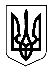 УКРАЇНАЖИТОМИРСЬКА МІСЬКА РАДАВИКОНАВЧИЙ КОМІТЕТРІШЕННЯвід ______________  № _____                    м. ЖитомирПро передачу матеріальних цінностейЗ метою ефективного і раціонального використання майна, що перебуває у комунальній власності територіальної громади міста Житомира,  відповідно до статті 29 Закону України «Про місцеве самоврядування в Україні» виконавчий комітет міської радиВИРІШИВ:Передати комп’ютерну техніку з балансу виконавчого комітету Житомирської міської ради на баланс управління з питань надзвичайних ситуацій та цивільного захисту населення Житомирської міської ради згідно з додатком 1.Передати комп’ютерну техніку з балансу виконавчого комітету Житомирської міської ради на баланс управління транспорту і зв’язку Житомирської міської ради згідно з додатком 2.     3.	Передати комп’ютерну техніку з балансу виконавчого комітету Житомирської міської ради на баланс департаменту соціальної політики Житомирської міської ради згідно з додатком 3.     4.	Приймання-передачу вищезазначеного майна провести відповідно до чинного законодавства України.     5.	Контроль за виконанням цього рішення покласти на керуючого справами виконавчого комітету міської ради Пашко О.М.Міський голова	С.І. Сухомлин2Переліккомп’ютерної техніки, яка передається на баланс управління з питань надзвичайних ситуацій та цивільного захисту населення Житомирської міської радиНачальник відділу господарського забезпечення  міської ради						А.В. ВесельськийКеруючий справами виконавчогокомітету міської ради                                        		О.М. Пашко3Переліккомп’ютерної техніки, яка передається на баланс управління транспорту і зв’язку Житомирської міської радиНачальник відділу господарського забезпечення  міської ради						А.В. ВесельськийКеруючий справами виконавчогокомітету міської ради                                        		О.М. Пашко4Переліккомп’ютерної техніки, яка передається на баланс департаменту соціальної політики Житомирської міської радиНачальник відділу господарського забезпечення  міської ради						А.В. ВесельськийКеруючий справами виконавчогокомітету міської ради                                        		О.М. ПашкоДодаток  1 до рішення  виконавчого  комітету міської ради                     _____________№____№п\пІнв. №Рік випуску Назва обладнанняОдиницявиміруК-стьСума( у грн.)1101461516     2019Комплект комп’ютерної техніки Vinga 101.09шт.114943,96                Всього                Всього                Всього                Всьогошт.    114943,96Додаток   2до рішення  виконавчого  комітету міської ради                     _____________№____№п\пІнв. №Рік випуску Назва обладнанняОдиницявиміруК-стьСума( у грн.)11014615172019Комплект комп’ютерної техніки Vinga 101.09шт.114943,96                Всього                Всього                Всього                Всьогошт.     1 14943,96Додаток   3до рішення виконавчого  комітету міської ради                     _____________№____№п\пІнв. №Рік випуску Назва обладнанняОдиницявиміруК-стьСума( у грн.)11014615182019Комплект комп’ютерної техніки Vinga 101.09шт.114943,9621014615192019Комплект комп’ютерної техніки Vinga 101.09шт.114943,9631014615202019Комплект комп’ютерної техніки Vinga 101.09шт.114943,96                Всього                Всього                Всього                Всьогошт.    344831,88